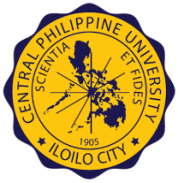 CENTRAL PHILIPPINE UNIVERSITYIloilo City           PhilippinesOffice of the Vice President for Academic AffairsREQUEST TO TEACH IN OTHER COLLEGE/DEPARTMENTDate: _________________Name of Faculty:		________________________________Employment Status:		________________________________Organic College/Department:	________________________________Teaching Load:			_________ (units)	Administrative Load:	_________ (units)Term (Semester)		____________________ (AY) _____________________Approved by:________________________________________Name and Signature of Dean/Department HeadCOURSE/S ASSIGNMENT IN OTHER UNITS:	___________________ (units)College/Department:				_________________________	Course/s assigned by: 					_____________________________________				Name & Signature of Dean/Department Head					CENTRAL PHILIPPINE UNIVERSITYIloilo City           PhilippinesOffice of the Vice President for Academic AffairsREQUEST TO TEACH IN OTHER COLLEGE/DEPARTMENTDate: _________________Name of Faculty:		________________________________Employment Status:		________________________________Organic College/Department:	________________________________Teaching Load:			_________ (units)	Administrative Load:	_________ (units)Term (Semester)		____________________ (AY) _____________________Approved by:________________________________________Name and Signature of Dean/Department HeadCOURSE/S ASSIGNMENT IN OTHER UNITS:	___________________ (units)College/Department:				_________________________	Course/s assigned by: 					_____________________________________				Name & Signature of Dean/Department Head					